Досуг по теме: «Пожарная безопасность»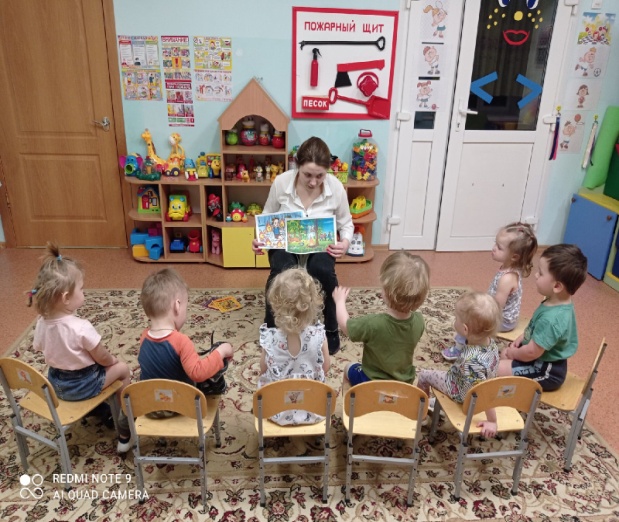 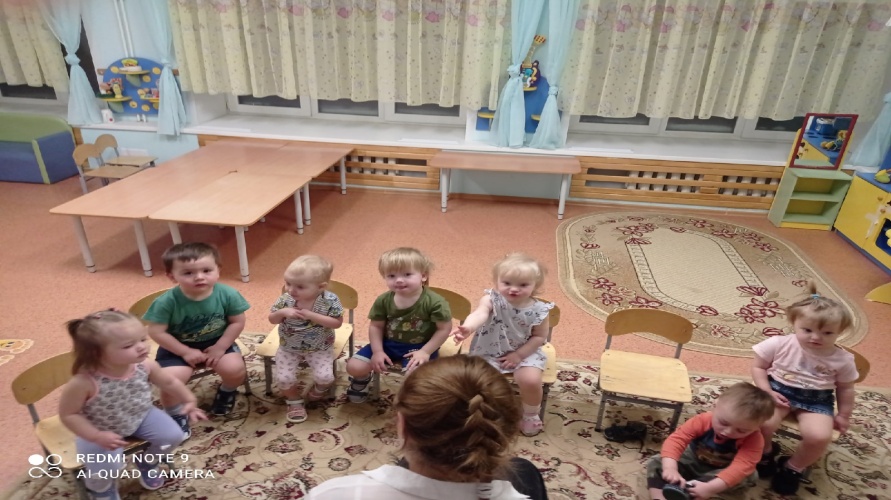 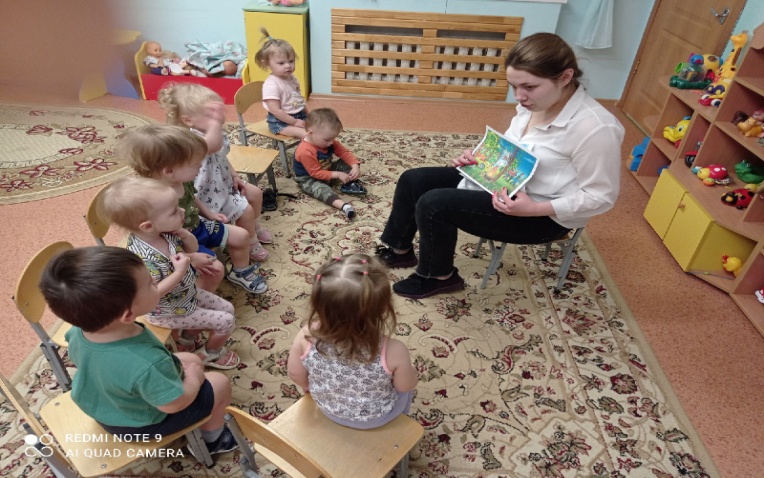 